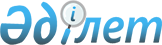 О переименовании улицыРешение акима Таргынского сельского округа Уланского района Восточно-Казахстанской области от 30 декабря 2016 года № 5. Зарегистрировано Департаментом юстиции Восточно-Казахстанской области 26 января 2017 года № 4864       Примечание РЦПИ.

      В тексте документа сохранена пунктуация и орфография оригинала.

      Согласно пункта 2 статьи 35 Закона Республики Казахстан "О местном государственном управлении и самоуправлении в Республике Казахстан" от 23 января 2001 года, подпункта 4) статьи 14 Закона Республики Казахстан "Об адмистративно-территориальном устройстве в Республике Казахстан" от 8 декабря 1993 года, на основании итогов заседания Восточно-Казахстанской областной ономастической комиссии от 1 ноября 2016 года и учитывая мнение населения села, аким Таргынского сельского округа РЕШИЛ:

      1. Переименовать улицу "Жагалау" на улицу имени "Калыма Егизбаева" в селе Таргын Уланского района.

      2. Контроль за исполнением настоящего решения оставляю за собой. 

      3. Настоящее решение вводится в действие по истечении десяти календарных дней после дня его первого официального опубликования.


					© 2012. РГП на ПХВ «Институт законодательства и правовой информации Республики Казахстан» Министерства юстиции Республики Казахстан
				
      Аким округа

Актанов Н.
